NicaraguaNicaraguaNicaraguaJanuary 2029January 2029January 2029January 2029MondayTuesdayWednesdayThursdayFridaySaturdaySunday1234567New Year’s Day89101112131415161718192021Birthday of Rubén Darío22232425262728293031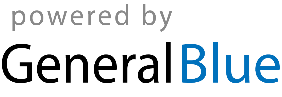 